เด็กนักเรียนและครูร่วมกิจกรรมแข่งกีฬาสีภายในโรงเรียนบ้านซับก้านเหลืองวันที่ ๑ สิงหาคม พ.ศ.๒๕๖๕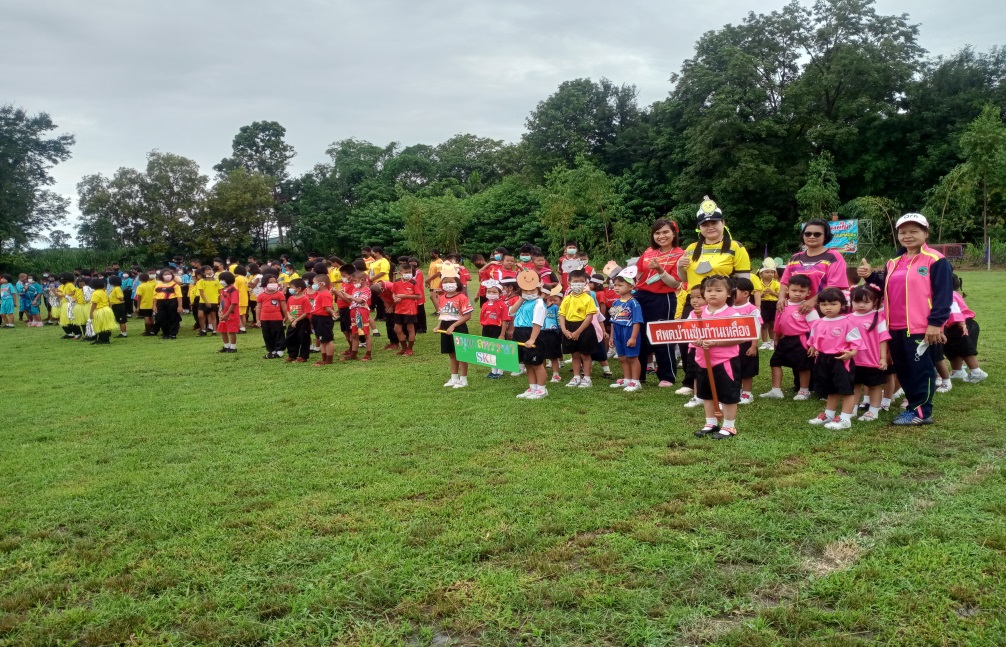 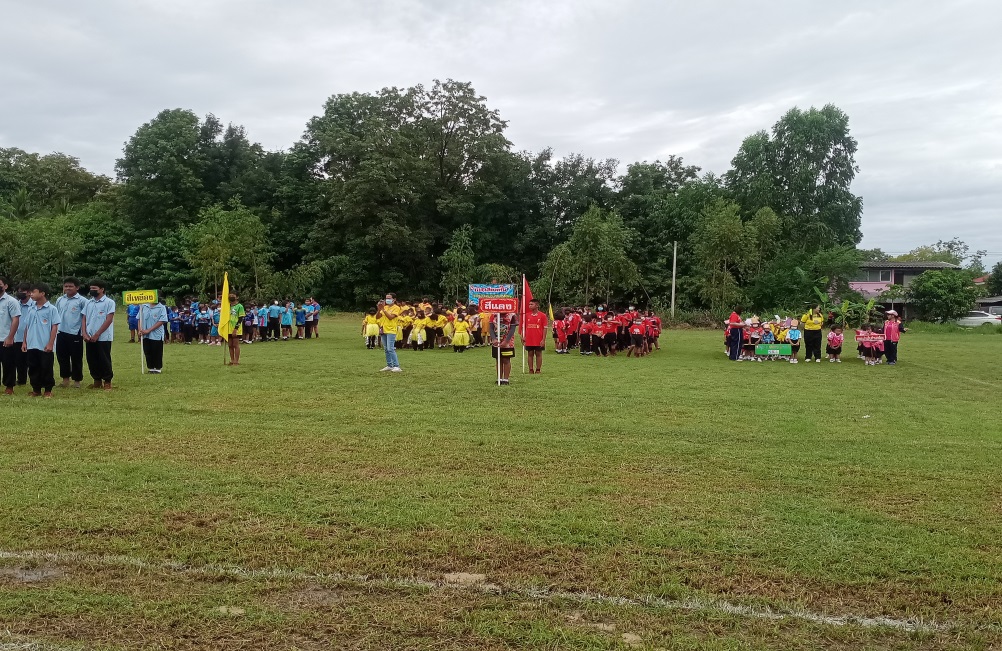 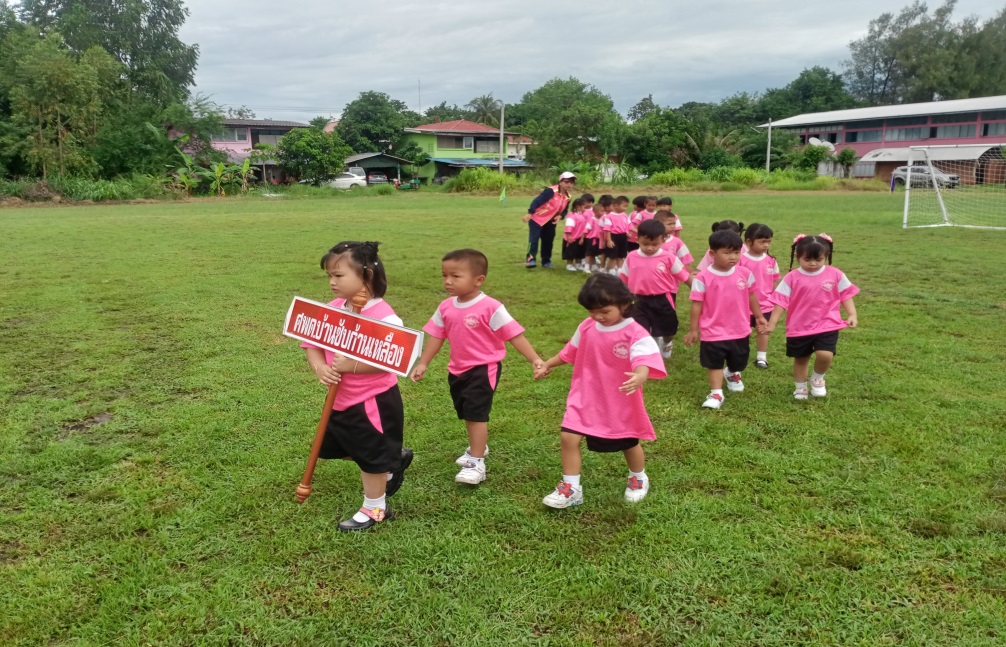 เด็กนักเรียนเข้าร่วมแข่งกีฬาสีระดับอนุบาล ณ โรงเรียนบ้านซับก้านเหลืองวันที่ ๑ สิงหาคม พ.ศ.๒๕๖๕แข่งเก็บลูกบอลลงตระกร้า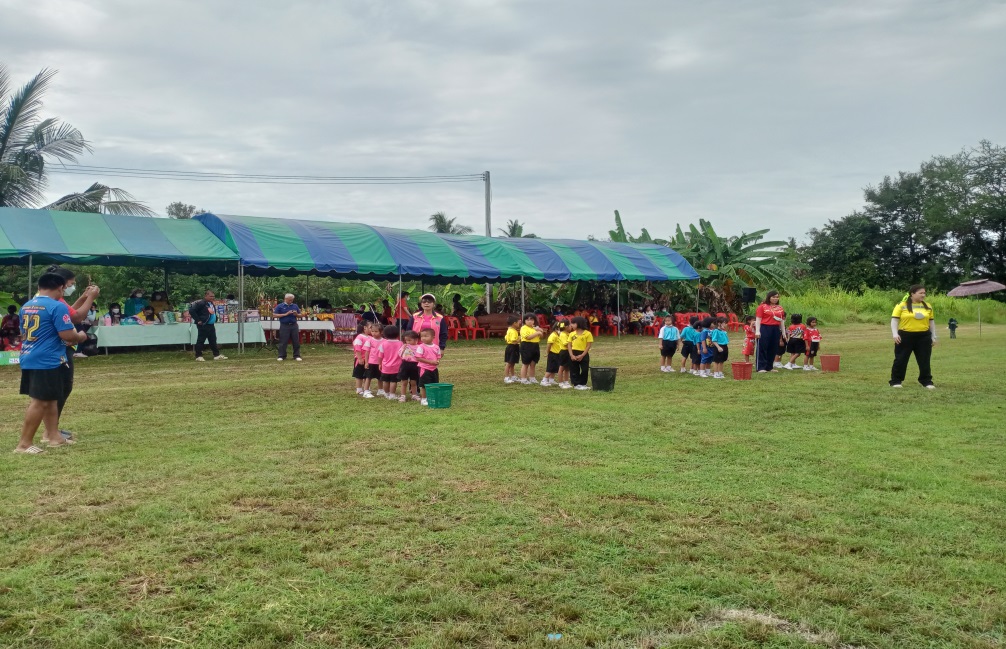 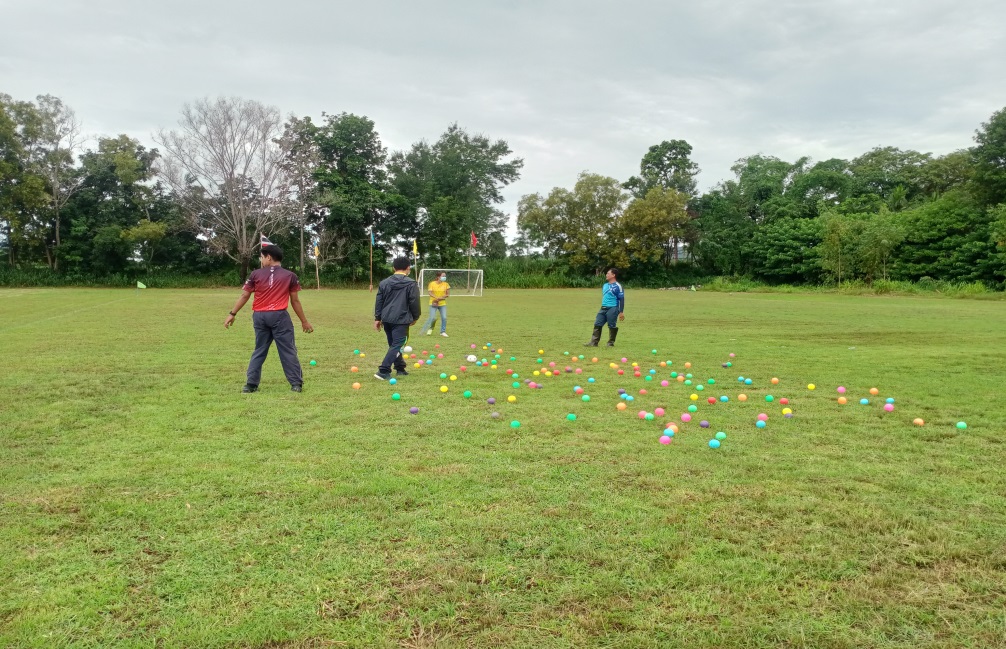 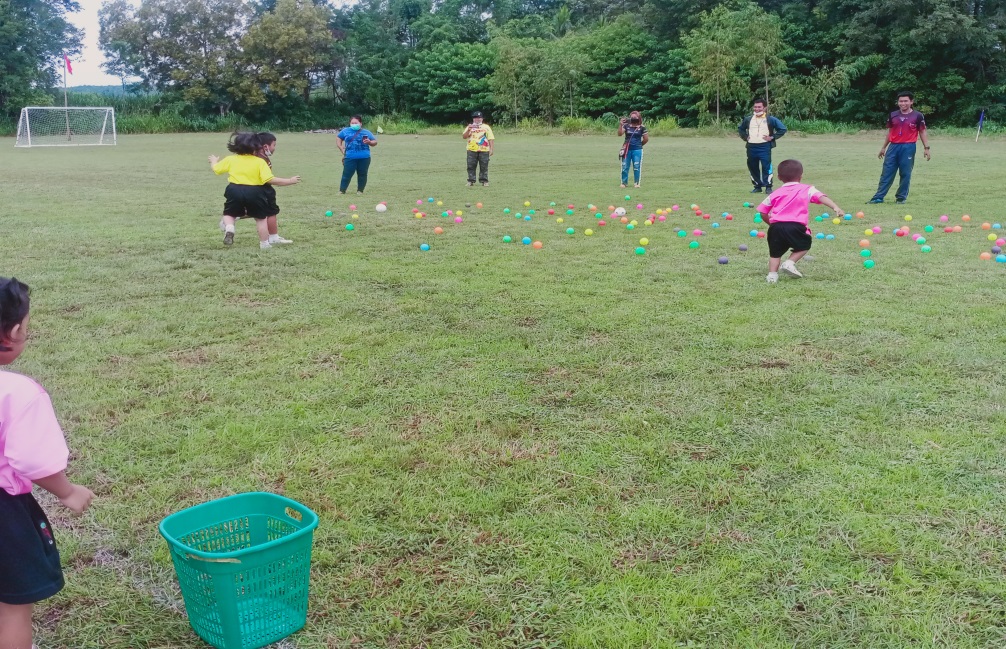 เด็กนักเรียนเข้าร่วมแข่งกีฬาสีระดับอนุบาล ณ โรงเรียนบ้านซับก้านเหลืองวันที่ ๑ สิงหาคม พ.ศ.๒๕๖๕แข่งเตะฟุตบอล ๘ คน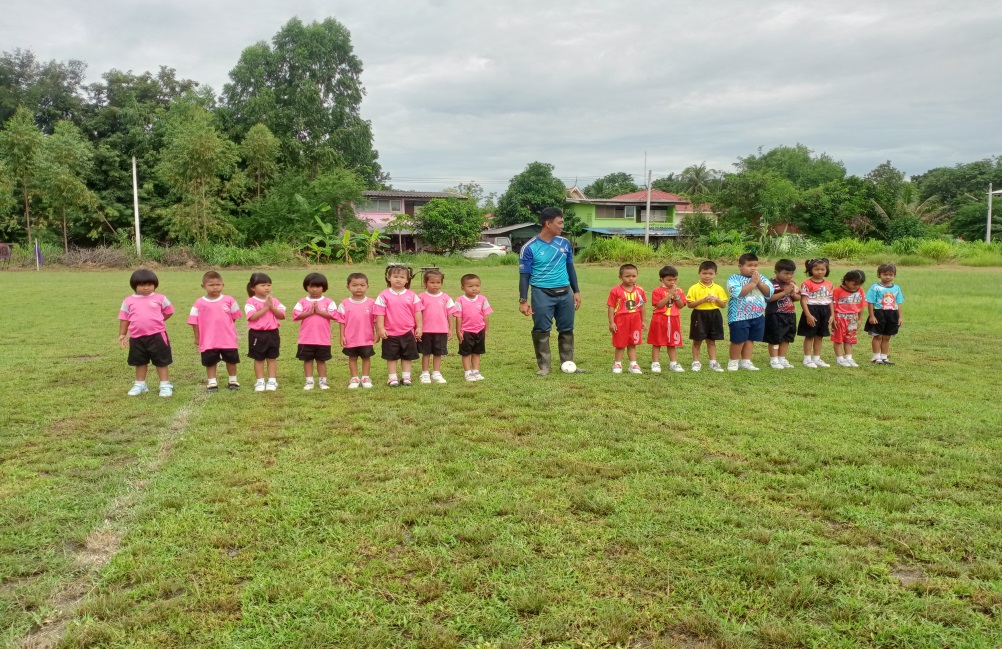 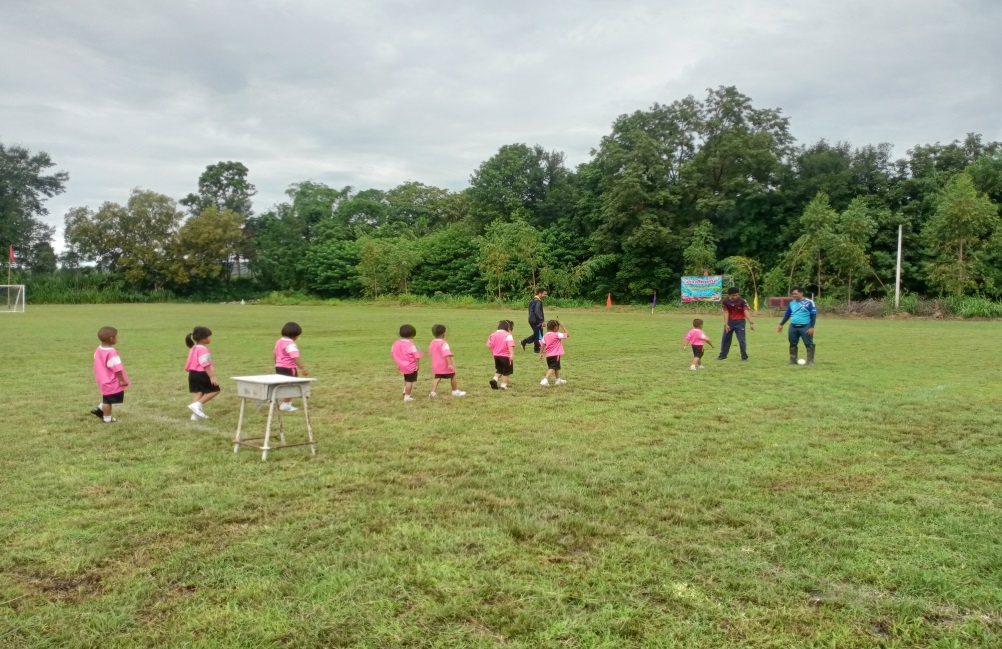 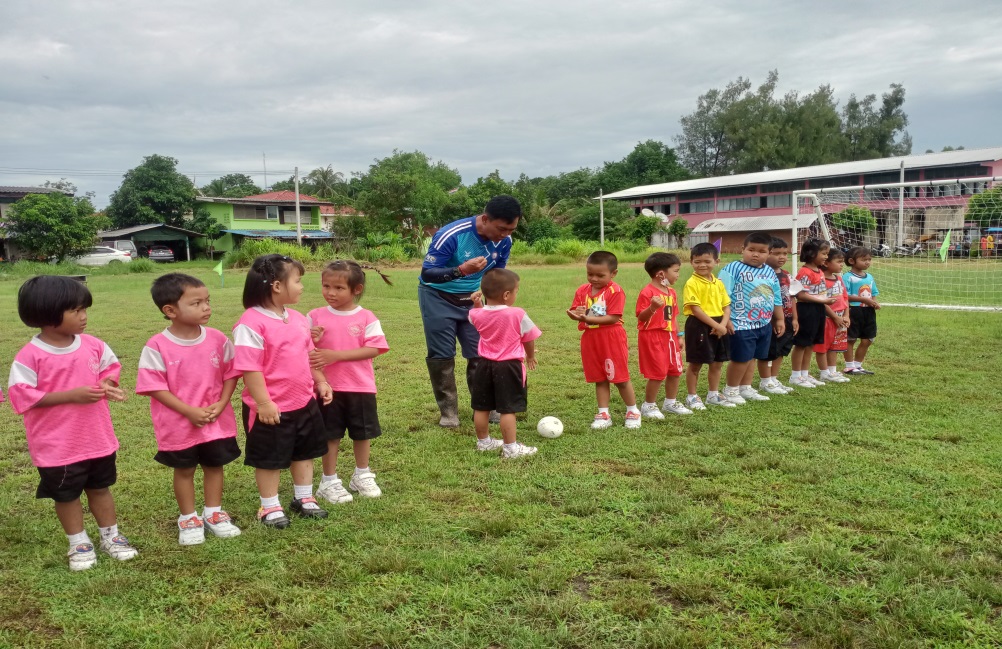 เด็กนักเรียนเข้าร่วมแข่งกีฬาสีระดับอนุบาล ณ โรงเรียนบ้านซับก้านเหลืองวันที่ ๑ สิงหาคม พ.ศ.๒๕๖๕แข่งวิ่ง ๒๕ และ ๕๐ เมตร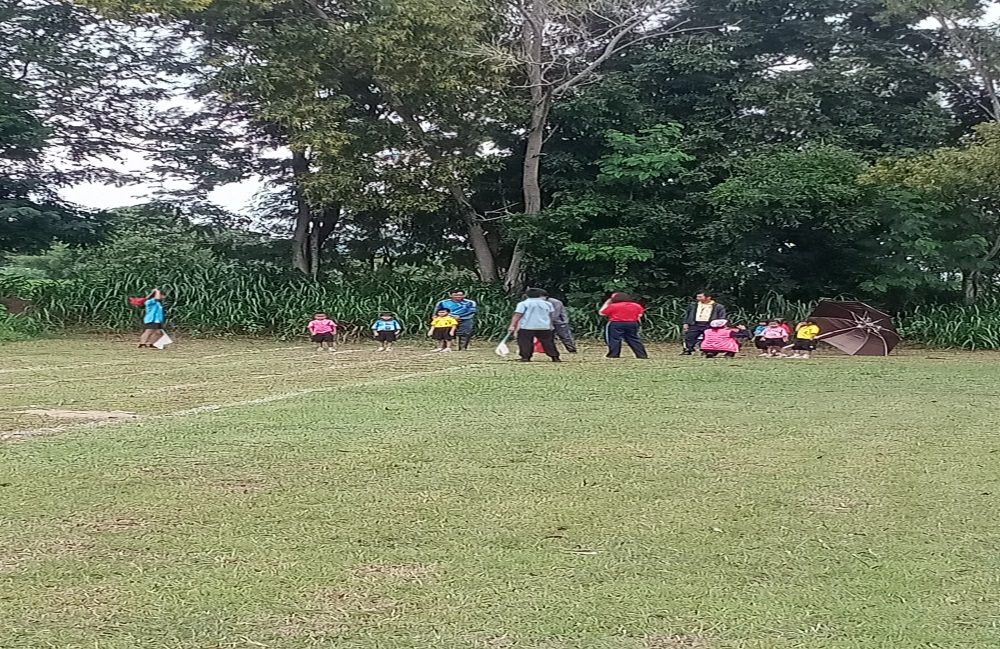 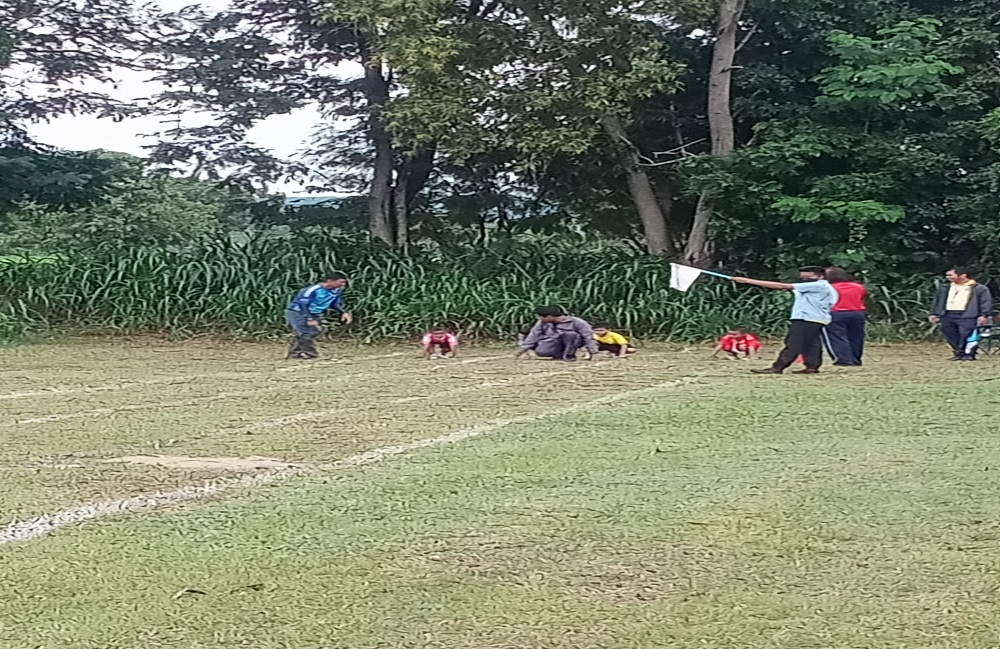 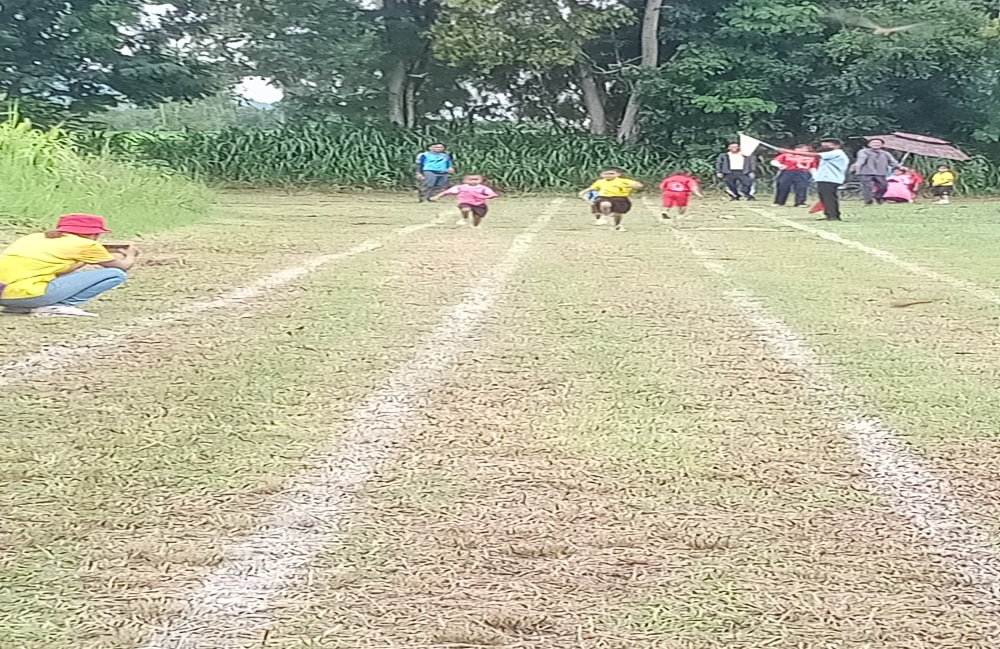 เด็กนักเรียนเข้าร่วมแข่งกีฬาสีระดับอนุบาล ณ โรงเรียนบ้านซับก้านเหลืองวันที่ ๑ สิงหาคม พ.ศ.๒๕๖๕แข่งวิ่ง ๒๕ และ ๕๐ เมตร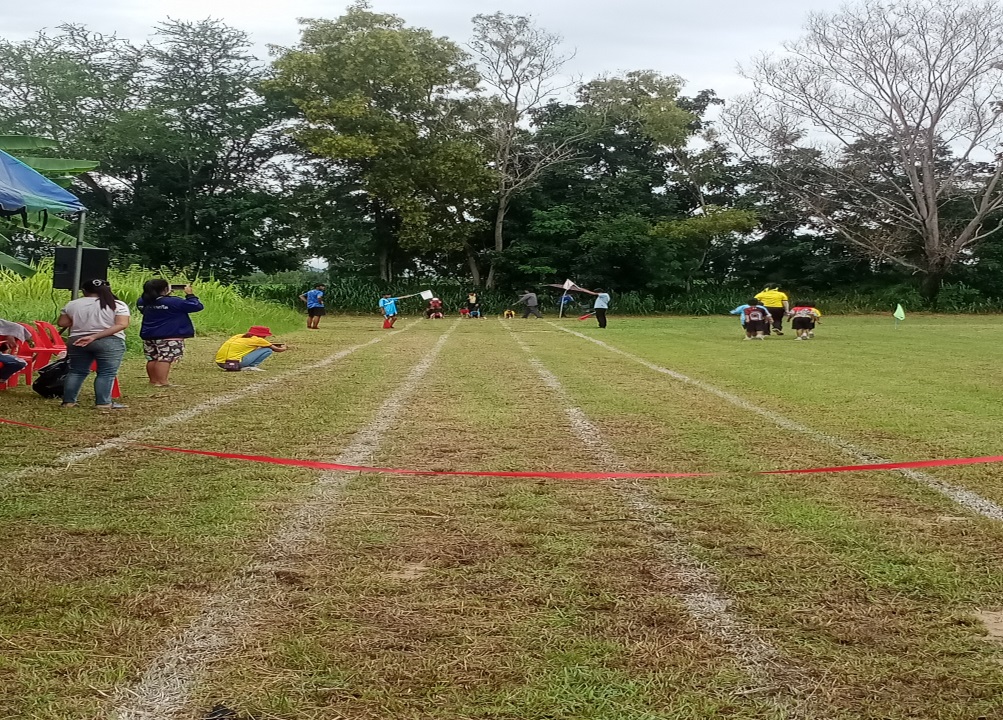 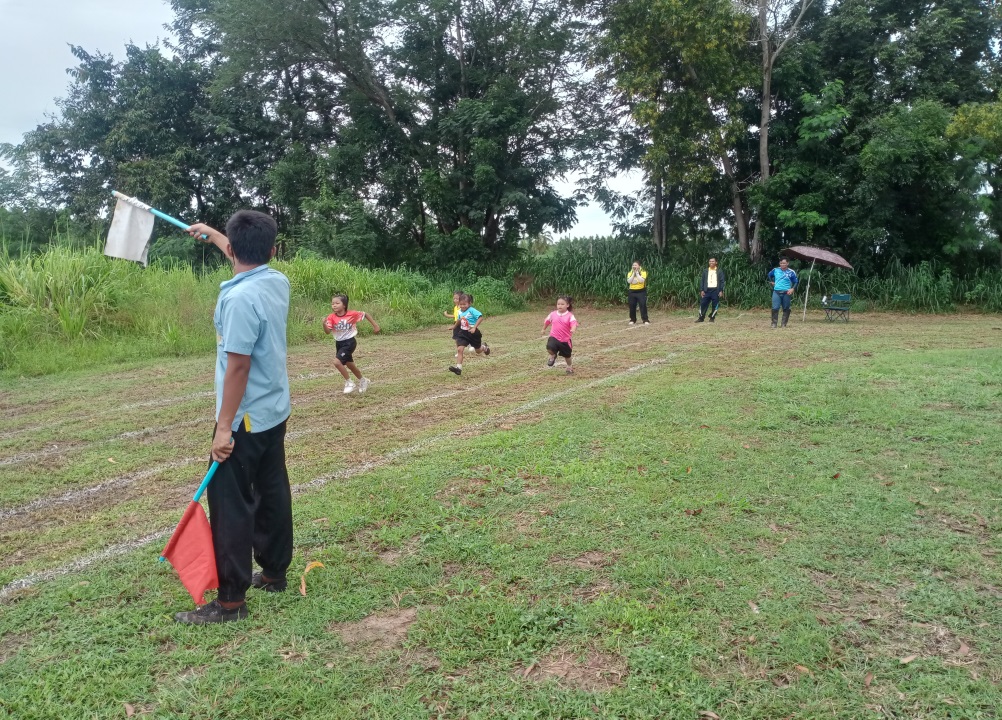 เด็กนักเรียนรับรางวัลการแข่งขันกีฬาสีระดับอนุบาล ณ โรงเรียนบ้านซับก้านเหลืองวันที่ ๑ สิงหาคม พ.ศ.๒๕๖๕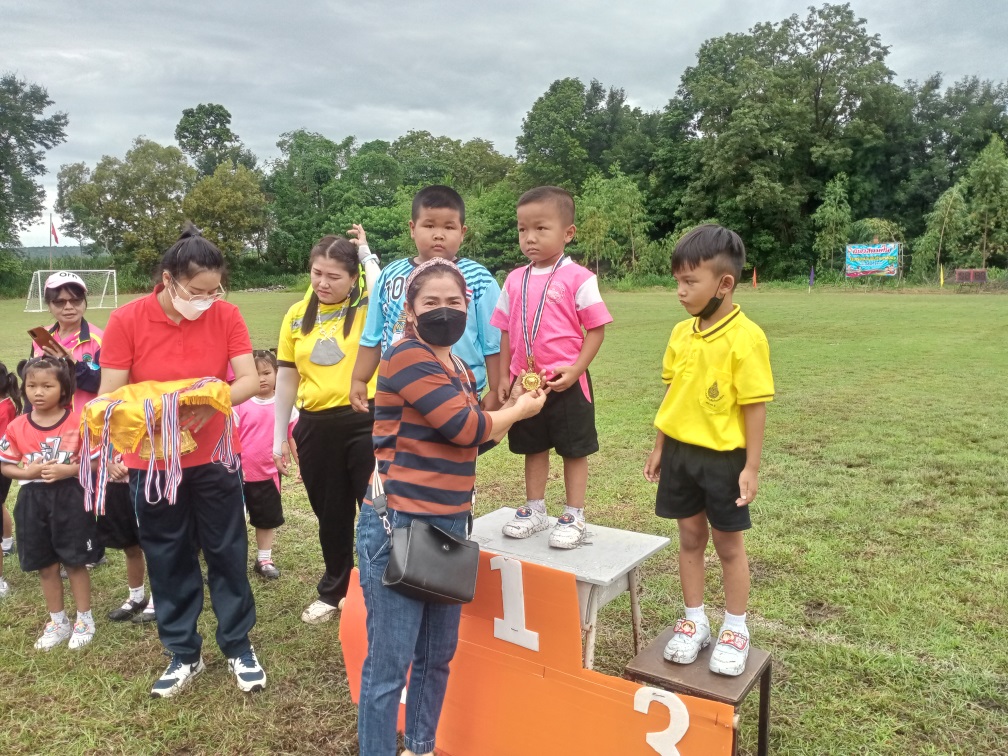 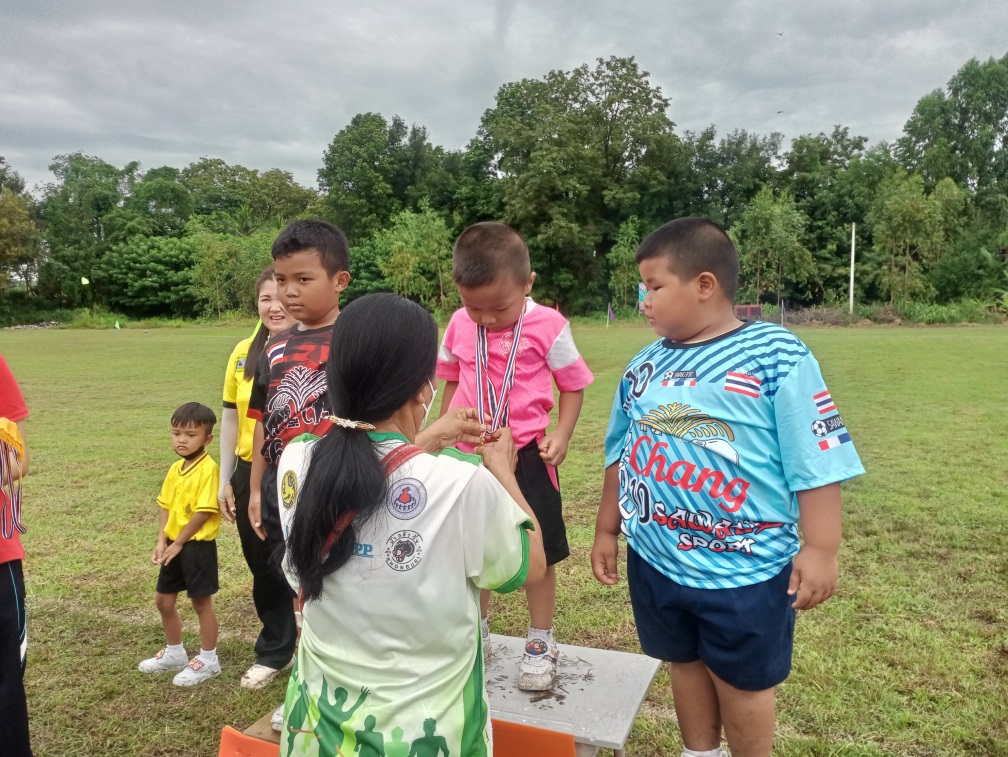 เด็กนักเรียนรับรางวัลการแข่งขันกีฬาสีระดับอนุบาล ณ โรงเรียนบ้านซับก้านเหลืองวันที่ ๑ สิงหาคม พ.ศ.๒๕๖๕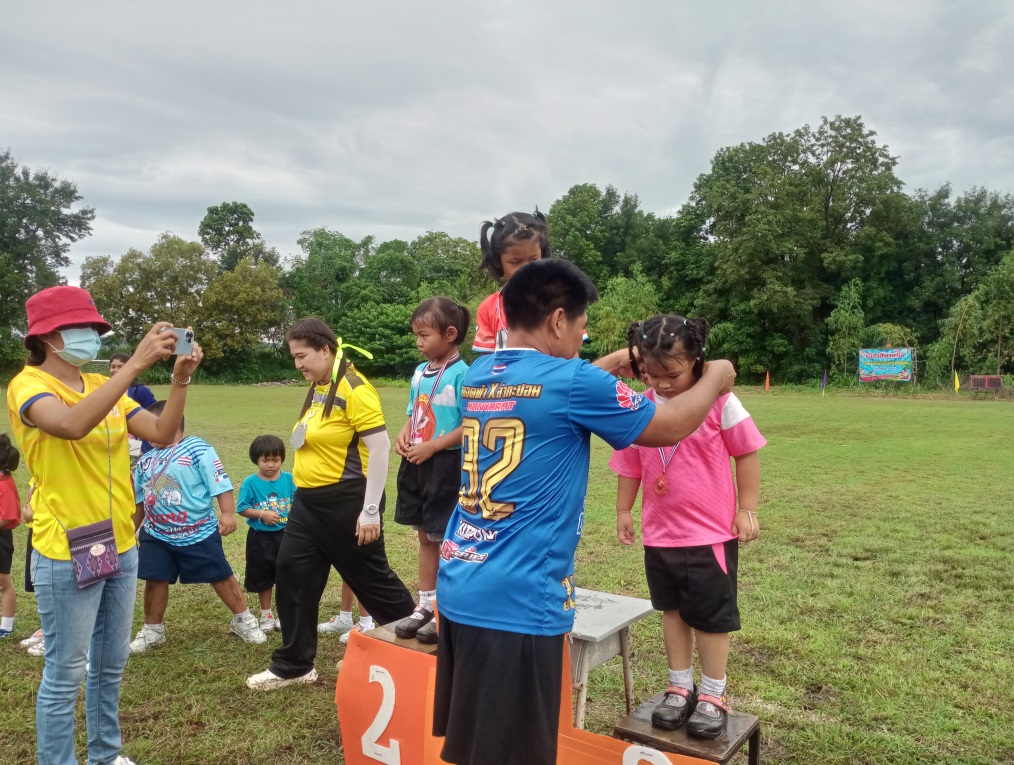 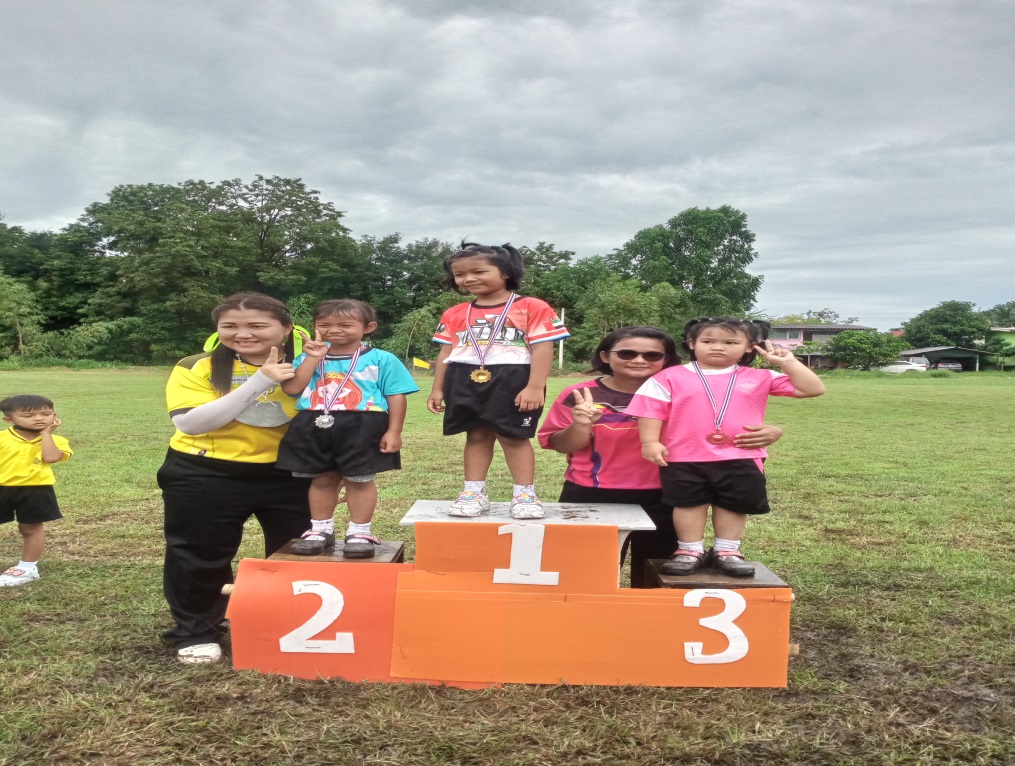 